Муниципальное автономное дошкольное общеобразовательное учреждение«Детский сад №58»Подтверждение к п.18.1Педагог: Витт О.А.Время проведения: 08 июня 2023г.«Zа Россию»Музыкально-спортивное развлечение, посвящённое  Дню России для детей старшей группы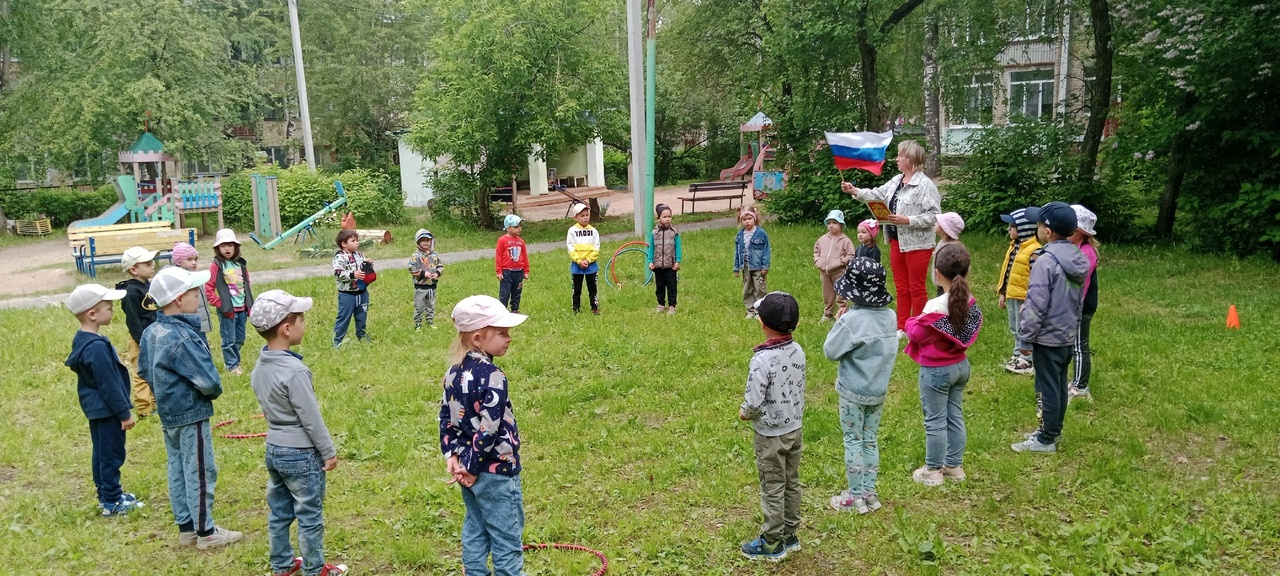 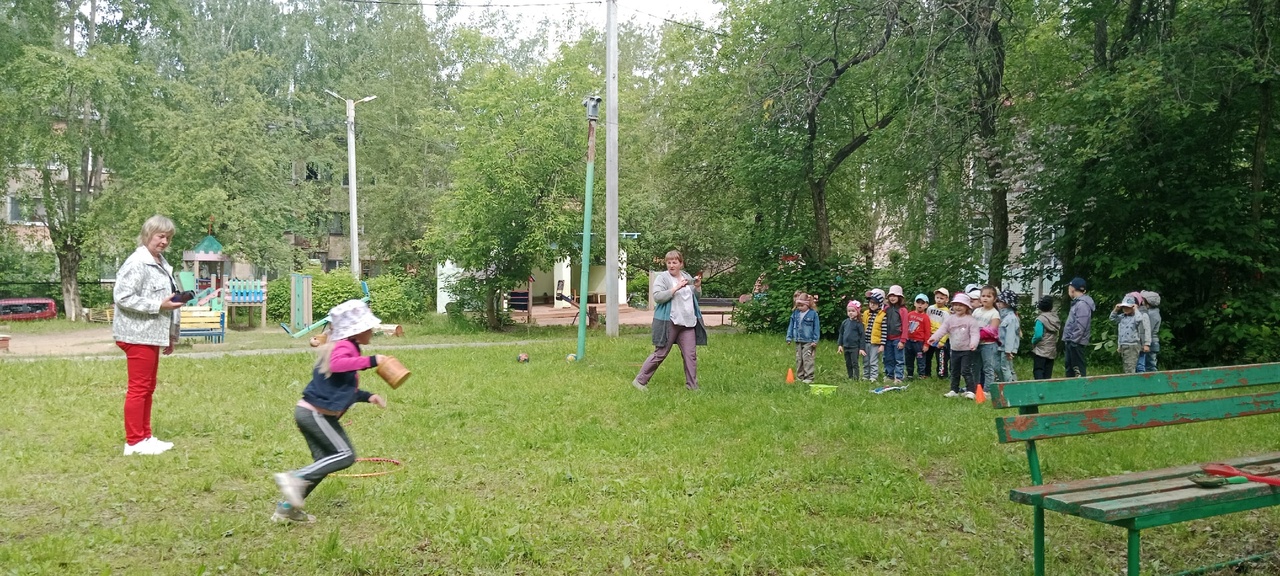 Муниципальное автономное дошкольное образовательное учреждение«Детский сад № 58»«Zа Россию»Музыкально-спортивное развлечение, посвящённое  Дню России для детей старшей группыПермский крайг. Березники, 2023 г.Цель: Создать праздничное настроение, доставить радость детям.
Задачи: Воспитывать у детей чувство патриотизма, гордости за родную страну.
Расширять и закреплять знания о символах России, ее величии и традициях, о значении всенародного праздника.
Развивать творческие и коммуникативные способности детей.Оборудование: Картинки – герб и флаг, 2 обруча, 2 мяча, 2 ведра, 2 бочонка
Муз. Репертуар: Игра «Вперед 4 шага»                              Гимн РФ Ход мероприятия:Звучит праздничная музыкаВедущий: Здравствуй, праздник наш Российский!
День великий, славныйТы и взрослый, ты и детский-
Праздник самый главный!
( А.Кардашова)

Мы все с вами живем в одной большой стране – России!
Мы – россияне! Наша родина Россия - самое большое государство мира!
Много людей живет в нашей стране, много народов, но все они живут единой дружной семьей, помогают друг другу.Ребенок: Как повезло тебе и мне!
Мы родились в такой стране,
Где люди все – одна семья,
Куда ни глянь – кругом друзья.

Ребенок: Как велика моя земля.
Как широки просторы!
Озёра, реки и поля,
Леса, и степь, и горы.

Ребенок: Раскинулась моя страна
От севера до юга:
Когда в одном краю весна,
В другом – снега и вьюга.

Ребенок: Живём мы в радостном краю,
И знать его должны мы –
Страну Российскую свою,
Свой светлый край любимый!
(А.Лазаревич)
Ведущий: У каждого человека есть земля, на которой он живет, есть у человека Родина.Родина – это дом, в котором мы живем, это место, где мы родились  и выросли. Много разных народов живут в нашей стране, и у каждого свои  обычаи, сказки, музыка, песни, танцы. Все стремятся жить в дружбе, сделать жизнь счастливой для каждого. Мы все хотим, чтобы наша Россия – матушка была самая сильная и красивая.А знаете ли вы, ребята, что у каждой страны есть государственные символы? (ответы детей). К ним относятся: герб, флаг и гимн. Сейчас я  напомню вам,  как  выглядят символы нашей России.(показывает герб) у нас красивый герб. На нем изображен двуглавый орел. Орёл – символ солнца и небесной силы, бессмертия. Внутри герба, на груди орла, расположился герб Москвы (это, как вы знаете, столица нашей Родины, её главный город). Георгий Победоносец пронзает копьем дракона. Дракон – это зло, которое есть на земле. Герб – это эмблема государства. Он изображается на всех печатях, на паспортах и документах.Ребенок  читает стих:У России величавойНа  гербе орел двуглавый,Чтоб на запад и востокОн смотреть бы сразу мог.Сильный, мудрый он и гордый.Он России дух свободный.Ведущий: (показывает флаг) На нашем флаге три горизонтальные полосы. Сверху белая полоса, посередине голубая, внизу красная. Эти цвета символизируют единство мира, земли и неба. Ещё наш флаг называют триколором, трехцветным полотнищем.Ребенок  читает стих:Флаг России – триколор,Полотнище в три цвета.Первый цвет – берёзка,Синий – неба цвет,Красная полоска –Солнечный рассвет.Ведущий: Есть у каждого государства и самая главная торжественная песня – гимн. Исполняется он на всех государственных праздниках и торжественных мероприятиях, а также во время спортивных соревнований при награждении наших спортсменов медалями. Слушают гимн всегда стоя и никогда при этом не разговаривают. Послушаем главную песню нашего государства – гимн России.(звучит гимн)Гимн РФВедущий: А вы знаете ребята, что у нашей страны скоро день рождения! Этот праздник называется День независимости России. Он празднуется 12 июня.Народ российский испокон веков славился силою, ловкостью молодецкой. И были всегда на Руси богатыри – силачи с добром сердцем и чистою душою.Ребята, а покажем, какие крепкие, сильные, ловкие детки живут у нас в России!Предлагаю вам пройти испытания и узнать, кто у нас самый быстрый, ловкий, сильный.Эстафета «Быстрые колесницы»Команды выстраиваются в колонны по два (парами) за линией старта. Перед линией старталежит обруч. На расстоянии 5м от линии старта стоит ограничитель. По сигналу первая параодновременно запрыгивает в обруч, поднимают его до уровня пояса и, держа обруч двумя руками,бежит до ограничителя, обегает его и возвращается обратно. Кладут обруч на землю, одновременно выпрыгивают из него и становятся в конец колонны. Следующие пары по очереди выполняют это же задание. Побеждает команда, первой выполнившая заданиеЭстафета «Тренируем ноги»Команды выстраиваются в колонны по одному за линией старта. Мяч лежит перед линией старта. На расстоянии 5м от линии старта стоит ограничитель. По сигналу первые участники выполняютна двух ногах с зажатым между ногами мячом до ограничителя и обратно. Они передают мяч в руки следующему участнику эстафеты, а сами становятся в конец колонны. Побеждает команда, первой выполнившей  заданиеАттракцион «Поймай мяч»Команды выстраиваются в колонны по одному за  линией старта. У каждого участника в руках по 2 малых мяча. В каждой команды выбирают «ловишку». На расстоянии 3м от линии старта стоит«ловишка», в руках у него мешок с вшитым по контуру обручем. По сигналу первый участник бросает один мяч стараясь попасть в мешок «ловишки», после броска встает в конец колонны. Задание выполняет следующий участник. Все участники команды выполняют задание 2 раза. Аттракцион продолжается до тех пор, пока все участник эстафеты не останутся без мячей. Побеждает команда, забросившая наибольшее кол-во мячей в мешокИгра «Самый меткий»Забросить мяч кольцоВедущий: У России много символов и один из них – Медведь.А все мишки ещё и сладкоежки и очень любят… Дети:  Мёд!Ведущий: Друг за другом побежим и бочонок мёда передадим.Эстафета «Передай бочонок»Добежать с «бочонком» до ориентира,  вернуться, передать «бочонок» другомуДружит с солнцем ветерок, а роса с травою.Дружит с бабочкой цветок, дружим мы с тобою.Все друзья напополам поделить мы рады.Только сориться друзьям никогда не надо.Музыкальная игра «Вперед 4 шага» (движения выполняются в соответствии с текстом)Ведущий:Мы День Единства отмечаем,России праздник молодой,И всем и каждому желаемСтране быть верным всей душой!От дружбы Родина сильней,И солнце светит веселей.Пусть краше будет вся страна.Россия - Родина моя!Время проведения: 20 июня 2023г.«Еремей Распрягальник»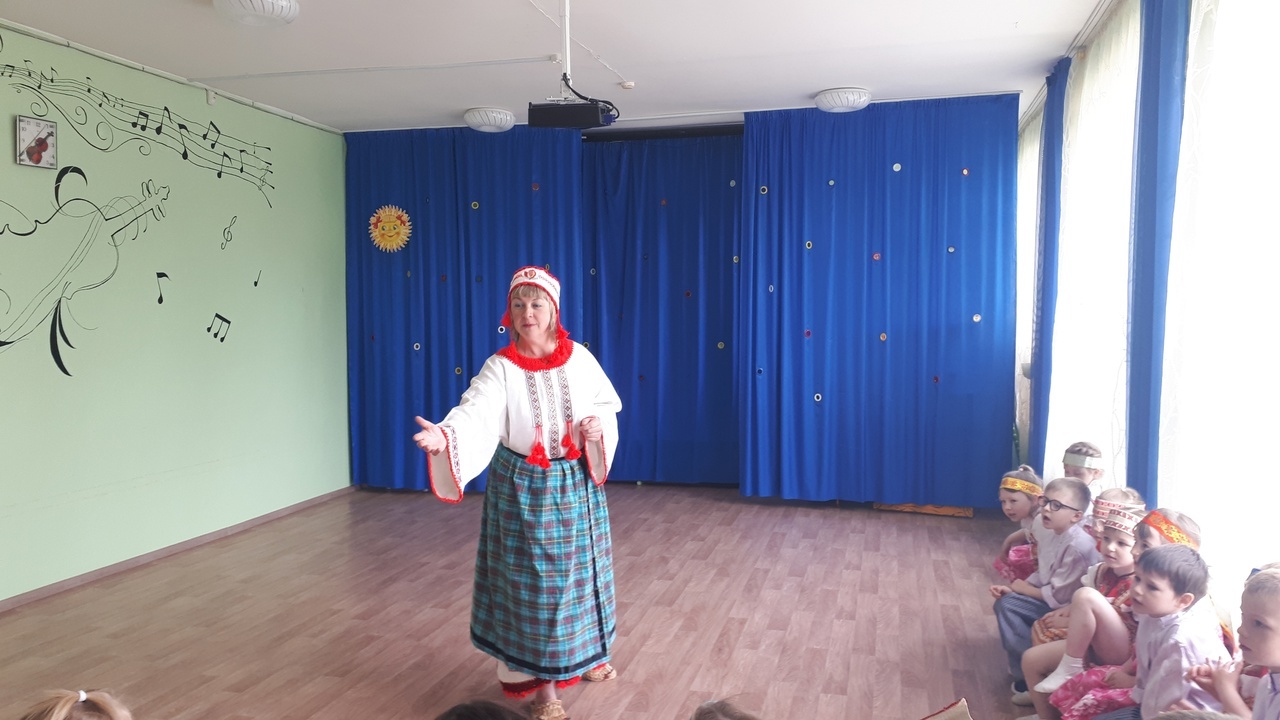 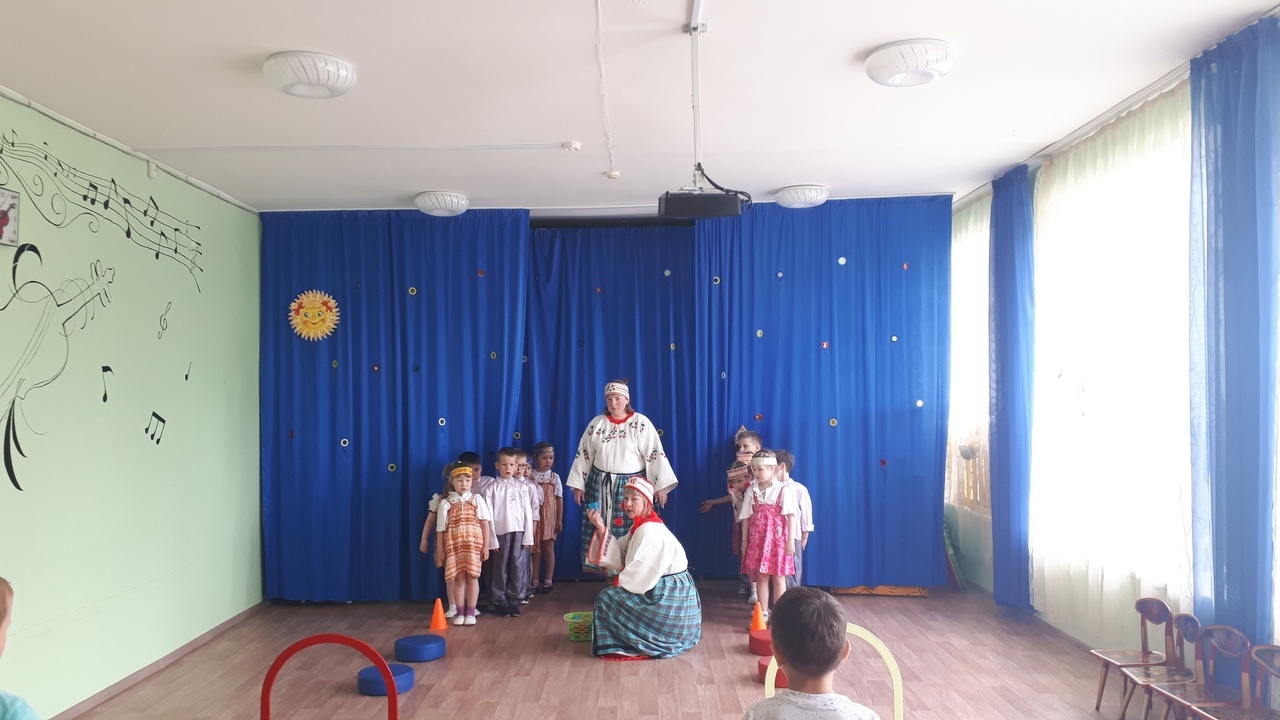 Муниципальное автономное дошкольное образовательное учреждение«Детский сад № 58»«Еремей  Распрягальник»Музыкально-спортивное развлечение для детей старшего возраста Пермский крайг. Березники, 2023 г.Цель: Приобщение детей к истокам русской народной культуры путём знакомства с народными  праздниками.Задачи: 1. Активизировать представления детей о народных праздниках, обычаях и традициях русского народа.2.   Развивать  ловкость, быстроту  реакции.3.   Воспитывать эмоционально-образное отношение к народной культуре, художественный вкус, нравственные и эстетические чувства:  любовь  к Родине, уважение к традициям и духовным ценностям своего народа.Оборудование: музыкальный центр.Муз. оформление: Танец-игра «Тройки»                                   Эстафеты «Угости коня хлебом»                                                     «Скачки на лошади»                                   Игры  «Ловкие наездники»                                              «Лошадки и возчики»                                              «Счастливая подкова»Наглядное оформление: 2 кубика, 2 корзины, 2 полосы препятствий,  2 скакалки, 2 палки-лошадки, стулья - лошадки., подковы  для игры, ориентиры, подковы – талисманы.Условия  и  особенности  реализации: Музыкальный зал, количество стульев по количеству детей.Литература: «Русский костюм» Лидия Мудрагель, Москва 2023; «История культуры русского народа» А.В.Терещенко, Москва ЭКСМО 2007;«Русские праздники» Елена Левкиевская, Санкт – Петербург  2019Ход  мероприятия: Ведущий 1: Добрый день, гости дорогие,                   Жданные, званые и желанные.Ведущий 2: Здравствуйте, молодки!                               Здравствуйте, лебедки!                               Ребята-молодцы, веселые удальцы!Ведущий 1: Почтенные и молодые.                               Полные и худые.Ведущий 2: Мы рады гостям, как добрым вестям!Ведущий 1: Добро пожаловать! Всех привечаем, душевно встречаем!Ведущий 2: Эй, господа, пожалуйте сюда!                                Приглашаем всех гостей                                К нам на праздник поскорей!Ведущий 1:  У нас сегодня представленье —                                Всем на удивленье.Ведущий 2: Приходите, разомните кости!Все вместе:  Сегодня мы на праздник Еремей Распрягальникприглашаем Вас  в гости!Ведущий 1:  Название праздник «распрягальник» получил за то, что в этот день как раз заканчивался посев, который начался месяцем ранее. Распрягали коней, давали им отдохнуть. Физкультминутка «Конь»Конь меня в дорогу ждёт,   руки за спиной сцеплены в замокБьёт копытом у ворот,    ритмичные  поочерёдные поднимания согнутых в коленях ногНа ветру играет гривойПышной, сказочно красивой.  покачивания головойБыстро я  в седло вскочу,   шаги на месте
Не поеду – полечу!   подскоки на местеЦок-цок-цок…В этот день принято заниматься повседневными делами или просто отдыхать. Люди уделяют время дому, семье, устраивают посиделки в кругу друзей или родных.Существовали и приметы на этот день. Послушайте.Приметы
-Ненастный день – зима будет суровой.

-На Еремея-бобовника выдался теплый ясный день, значит, будет много хлеба.

-Много росы – к ясной погоде.

-Вечером нет росы – на следующий день будет дождь.

-Чем дольше идет дождь, тем скуднее будет урожай.

-Утренний туман означает, что будет много грибов.

-Пауки плетут паутину – к погожим дням.

-В этот день слушают кукушку. Если она кукует тихо и редко, значит, погода в ближайшие дни будет плохой.

-Чтобы урожай большой собрать, нужно сев закончить до того, как кукушка куковать начнет.Сегодня мы будем  коня прославлять, ну, и  с ним играть!Эстафета «Угости коня хлебом»Участвуют 2 команды по 3 человека. На расстоянии 10—15 м от игроков стоит Иван с конем, перед ними на полу стоят плошки. Перед каждой командой находится полоса препятствий. Каждый ребенок держит в руках кубик («кусок хлеба«). Участники по очереди проходят по скамейке, перепрыгивают через диски, проползают под дугой, кладут свой «хлеб» в плошку бегом возвращаются к своей команде и передают эстафету следующему игроку. Побеждает команда, быстрее выполнившая заданиеВедущий 1: Покушал мой конь, стал скакать еще быстрее.Танец-игра «Тройки»Дети становятся тройками, сцепив руки. На первую часть музыки двигаются прямым галопом по кругу. На вторую часть крайние «лошадки» стучат кулачками, а средняя кружится на подскоках, в конце перебегая и становясь серединой следующей тройкиВедущий 2: Лихо скачет вороной,Конь чудесный этот — мой!Целый день я на коне,Как он верно служит мне.Я скачу, куда хочу,Словно птица, я лечу!Крепко я в седле держусь,Я к ребятам в гости мчусь!Игра «Лошадки и возчики»Дети разбиваются на пары. В паре один – «лошадка», другой – «возчик». С помощью «вожжей» - скакалок «запрягают» лошадку и скачут до ориентира и обратно. Кто быстрее.Ведущий 1: А ну-ка, про коня скороговорку повторите.Дети: От топота копыт пыль по полю летит.Ведущий 1: Цок! Цок! Цок! Цок!Я лошадка серый бок.Я копытцами стучу.Если хочешь, прокачуЭстафета  «Скачки на лошади»У детей лошадки на палочке. Дети скачут прямым галопом в разных направлениях.Ведущий 2: А сейчас мы поиграемСамый ловкий кто, узнаем!Игра «Ловкие наездники»Дети садятся на стулья верхом, лицом к спинке стула. Когда начинает играть музыка, наездники встают и танцуют в стороне от стульев. Один стул тем временем  убирается. По окончании музыки нужно быстро «оседлать»  лошадь-стул. Проигравший выбывает.Ведущий 1: Вот счастливые подковы.Если вы бросать здоровы,Подходите к нам сюдаИ бросайте без труда.Игра «Счастливая подкова»Несколько детей соревнуются, стараясь набросить на горлышко бутылок золотые подковы из картонаВедущий 2: Мы наш  праздник завершаемИ подкову  вам вручаем!Ведущий 1: Вы подкову  берегите,
Верьте в сказку, в чудеса.
Талисманом верным будет
Пусть для вас она.
Дарят  подковы  каждому  ребёнку
Разработано:Витт О.А.музыкальным руководителемвысшей квалификационной категорииРазработано:Витт О.А.музыкальным руководителемвысшей квалификационной категории